Сценарийлитературного кафе:«Быть понятной для всех».Встреча с павлодарской поэтессой О.Н. Григорьевой.Сценарий составила: зав. библиотекой ГУ «СОПШМТ № 11 г. Павлодара» О.П. Чайкина.
(1фильм - показ буктрейлера «Из семи тетрадей»)Хотите ли вы узнать извечные тайны человечества? О жизни и смерти, о любви? Хотите ли вы стать красивее, добрее, одухотвореннее? Откройте для себя книгу павлодарской поэтессы Ольги Григорьевой «Из семи тетрадей». «Отклик»…Но пройдёт ли голос тонкий,
Вздоха лёгкая струя
Через эти переборки,
Перепонки бытия?
Иль останется навеки,
Как смешной домашний гном,
В этом доме, в этом веке,
В этом городе родном?
Может, всё-таки услышат,
Может, всё-таки прочтут…
И полюбят, и напишут,
И на помощь позовут.
Ведь важней всего – как воздух,
Печка лютою зимой,
В чьих-то душах просто отзвук,
Просто отклик, Боже мой…                                       Ольга ГригорьеваОкунитесь в мир настоящей поэзии!..«Цветаевский костер»…Когда вдруг покажется:Жизнь – это вздор,Задушит змея равнодушья и сплетен,Зажгите с друзьями Маринин костер,И руки, и лица, и души согрейте!..«Колокольчик из Тарусы»Вечер долгий, зимний, грустный,Одиночество сквозит…Колокольчик из ТарусыНа столе моем стоит.Подержу его в ладошке,Потрясу его слегка –Разольется под окошком Синеокая Ока.Вспыхнет полдень – жарок, ясен,Захлестнет иная жизнь,И Марина вместе с АсейПобегут с пригорка вниз.Век прошел – они все те же,С неизбывной жаждой жить!И Таруса манит, держит,Не дает о них забыть.… Встрепенусь, опомнюсь ночьюНад цветаевской строкой.Чудо? Сказка? – КолокольчикБирюзово – золотой.Под звуки вальса из к/ф «Мой ласковый и нежный зверь» группа школьников танцует до конца клипа.(2фильм - видеослайды «Быть понятной для всех»)На фоне проходящих слайдов говорит1 ведущий (11 Акл.):Дорогие друзья!В рамках республиканской акции «Руханижаңғыру», проекта «Чтение в радость», общешкольной акции «Читаем вместе» мы пригласили сегодня к нам долгожданного гостя, лауреата Международной литературной премии имени Марины Цветаевой, лауреата Республиканской литературной премии им. Павла Васильева–Ольгу Николаевну Григорьеву!(аплодисменты, вручение цветов и подарков)2 ведущий (11Акл.):Павлодарский поэт, литературовед, журналист,  член Союза российских писателей,  Ольга Григорьева родилась 25 апреля 1957 года в г.Новосибирске.В 2017 году мы отмечали 125-летие со дня рождения русской поэтессы Марины Цветаевой, и 60-летний юбилей павлодарской поэтессы О.Н. Григорьевой.Ольга Григорьева очень органична в своем творчестве: мелодия её стиха свободно сливается с высоким звуком «серебряного века».Произведения Ольги Николаевны сегодня невозможно представить без цикла её стихов о Марине Цветаевой.Чтение стих. уч-ся 10кл.«День рождения Марины»Гроздья красные рябины,
Золотое чудо дня.
День рождения Марины –
День рождения меня.Все поэты одиноки,
Но важна иная связь.
Не прочти я эти строки,
И душа б ни родилась.Я была бы комом глины,
Веткой хвороста сырой,
Без огня моей Марины
Я была б совсем другой.Но – явилась и воскресла,
Подарила мир и жизнь.
Увела в такие бездны,
Подняла в такую высь…И слились в одном теченьи
И восторг, и страсть, и грусть.
И за все ее мученья
Я сегодня помолюсь.И благословляю снова
За поэта бытиё,
День Иоанна Богослова,
Подаривший нам её.1 ведущий: В статье «Из Павлодара с любовью…» Елена Зейферт в Национальной  республиканской газете «DeutschеAllgemeineZeitung» пишет:«Ольга Григорьева восхищает своим интересом к жизни, любовью к истории, человечностью. Она активная участница многих поэтических встреч, чтений, симпозиумов в России и в Казахстане. И трепетная хранительница частичек нашей истории»2 ведущий:В 2014 году за популяризацию русского языка и культуры Ольга Николаевна награждена нагрудным знаком Министерства иностранных дел Российской Федерации «За взаимодействие».(3 фильм - видеосюжет «Награждение О.Г. нагрудным знаком и чтение стих. о русском языке «Река и речь»)Река и речьЧто нужно мне, ещёжива пока,
Чтоб душу живу в суете сберечь?
Чтоб за окном моим текла река.
Чтобы во мне текла родная речь.Какое счастье — жить на берегу
И отражаться в утренней реке.
Какое счастье — говорить могу
И думаю — на русском языке.Словарь у наших предков был — «речник».
Реченье, речь, речной — так корень схож!
У Иртыша или у полки книг —
Там, где Река, всегда меня найдёшь.1 ведущий:Ольга Григорьева – исследователь жизни и творчества Павла Васильева, Марины и Анастасии Цветаевых, создатель в Павлодаре музея Анастасии Цветаевой.2 ведущий:С 1977 годаОльга Николаевна живет в Павлодаре. Окончила факультет журналистики Государственного университета им. С.М. Кирова в г.Алматы.1 ведущий:Автор 12-ти книг для детей.А книжки: «Данилкин кораблик»,  «Солнечный мячик», «Павлодарская азбука» имеются у нас на библиотечной книжной выставке. Автор 17-ти поэтических книг.2 ведущий:Стихи и очерки О. Григорьевой печатались во многих журналах и сборниках Казахстана и  России. Её стихотворения вошли в антологии, изданные в Москве и Омске.Ольга Николаевнаувлекается фотографией. 1 ведущий:На сцене  Восточно-Казахстанского театра драмы в Усть-Каменогорске был поставлен  спектакль «Марина Цветаева» по пьесе Ольги Григорьевой «Дочери царя».2 ведущий:Творчество Ольги Николаевны очень разнообразно, здесь есть место и произведениям для взрослых и для детей. Такие стихотворения отличаются своей игривостью, быстро запоминаются и становятся любимыми.У нас в зале сейчас ребята из подготовительной группы мини-центра, и они прочитают стихотворение О. Григорьевой Юрка — сказочный геройРисование в проблемуПревращается порой.Рисовали мы на тему«Любимый сказочный герой».Буратино, Чиполлино,Карлсон, семеро козлят…Настоящие картиныПолучались у ребят!Только ЮраСмотрит хмуро.Не найдет героя Юра.Он и думал, и гадал,В воду кисточку макал,И по краскам проводил.Но герой не приходил.Юра кистью лоб потер,По щеке себе провелИ за ухом почесал –Думал чуть не полчаса.Напряженно морщил губы.Краска с кисти капнула…Заглянула няня в группуИ в испуге ахнула:— Юра, Юра, что с тобой?Нос у Юры голубой,Уши розового цвета,То — светлей, темнее — это.На лбу полоска темная,А щека — зеленая.Руки все по локоть в краске.Из какой пришел ты сказки?Громко закричал Данилка:— Юра, ты теперь Мурзилка!Возразила тихо Люда:— Нет, наверно, чудо-юдо…И за всех сказал Андрей:Ты не Юра — Бармалей!1 ведущий:У Ольги Григорьевой гармонически переплетается сугубо человеческое с миром живой природы. Послушайте одно из её стихотворений, которое можно причислить к необычному жанру камерно-вселенской колыбельной.(4 видеоклип «Ранняя пташка моя»)Колыбельная на стихи О. Григорьевой, муз. Ж. Тютеновой, аранжировка Геннадия Иванова, исполняет АрианаРауш 6 А класс СОШ №13.         «Ранняя пташка моя…»Ранняя пташка моя,
Зяблик, лисенок, сурок.
Век о пощаде моля,
Верю — хранит тебя Бог!
Мой медвежонок смешной,
Ежик, кузнечик, скворец,
Ласковый и озорной,
Ну засыпай, наконец!
Мой жеребёнок, белёк,
Лучик надежды моей,
Пусть нам не будет, сынок,
Черных неласковых дней.
Ты распахнешь новый век,
Словно простую тетрадь.
Умным расти, человек,
Жизнь на пустое не трать!
Что-то бормочешь, сопя,
Сонны глазенки твои…
Пусть охраняет тебя
Свет материнской любви!2 ведущий:Произведения Ольги Григорьевой откликаются в каждом из нас, ведь все мы родом из детства ...Ученик 10 класса читаетстихотворение«Отцовские санки»Остались на сердце саднящие ранки.
Останутся долго — пока мы живем…
Я вновь вспоминаю отцовские санки,
Я часто теперь вспоминаю о нем.
Чтоб я не болела сибирской зимою,
Чтоб ноги не мерзли, в лицо не мело,
Он мини-карету на санки пристроил,
С окошечком сбоку — чтоб было светло.
Те детские годы запомнила смутно,
Но помню прекрасно, что в жуткий мороз
Мне было тепло в них, надежно, уютно,
Как быстро, как славно отец меня вез!
Когда от проблем надоевших не скрыться,
Когда наступает отчаянья срок,
Как хочется мне в эти санки забиться,
Как хочется мне, чтобы папа помог.
Хоть знаю давно, что не сбудется это,
Но греет мне сердце, светла и тепла,
Отцовская сказка, златая карета,
Пускай из фанеры карета была…1 ведущий:Ольга Николаевна, примите от учащихся нашей школы еще один подарок.Песню«Читайте, читайте!» исполняет хор учащихся СОПШМТ №11 под руководством УвалиеваБатырбекаАлтынбековича.Музыка: Олег ГуртовойСтихи: Татьяна ПригожинаВ мире столько разных книжекДля девчонок и мальчишек.Можно многое узнать,Если все их прочитать.Припев:Читайте, читайте,Творите, мечтайте,Найдете удачу в пути.Читайте, читайте,Страницы листайтеСвой мир открывайте,В нем все впереди.Если хочешь быть известным,Добрым, умным, интересным,Всю вселенную познать,Нужно книжку прочитатьПрипев 2 раза:Читайте, читайте,Творите, мечтайте,Найдете удачу в пути.Читайте, читайте,Страницы листайтеСвой мир открывайте,В нем все впереди.В исполнении хора 11 школы звучит песня «Есть по соседству библиотека»2 ведущий:Ольга Николаевна, у наших ребят возникли вопросы к вам, позвольте вам их задать.Вопросы школьников для Григорьевой О.Н.Как и когда вы начали писать стихи? Почему вы пишите детские стихи, ведь ваши дети уже взрослые? Какие стихотворения - для детей или для взрослых вам больше нравится писать?Что послужило толчком для создания музея Анастасии Цветаевой?Какие у вас планы на будущее?Какое время года у вас любимое?С кем вы дружите?Кто служит прототипом в ваших стихотворениях?Как возникло ваше увлечение фотографией?Какое любимое ваше стихотворение, пожалуйста, прочтите его?1 ведущий:Ольга Николаевна, мы вам очень благодарны за то, что вы нашли время в своём плотном графике, и встретились с нами. Читая ваши стихи, проникаешься вашими чувствами. Теперь мы на всю жизнь – единомышленники, ценители и почитатели вашего творчества. Мы всегда рады видеть вас в нашей школе. Спасибо вам, Ольга Николаевна!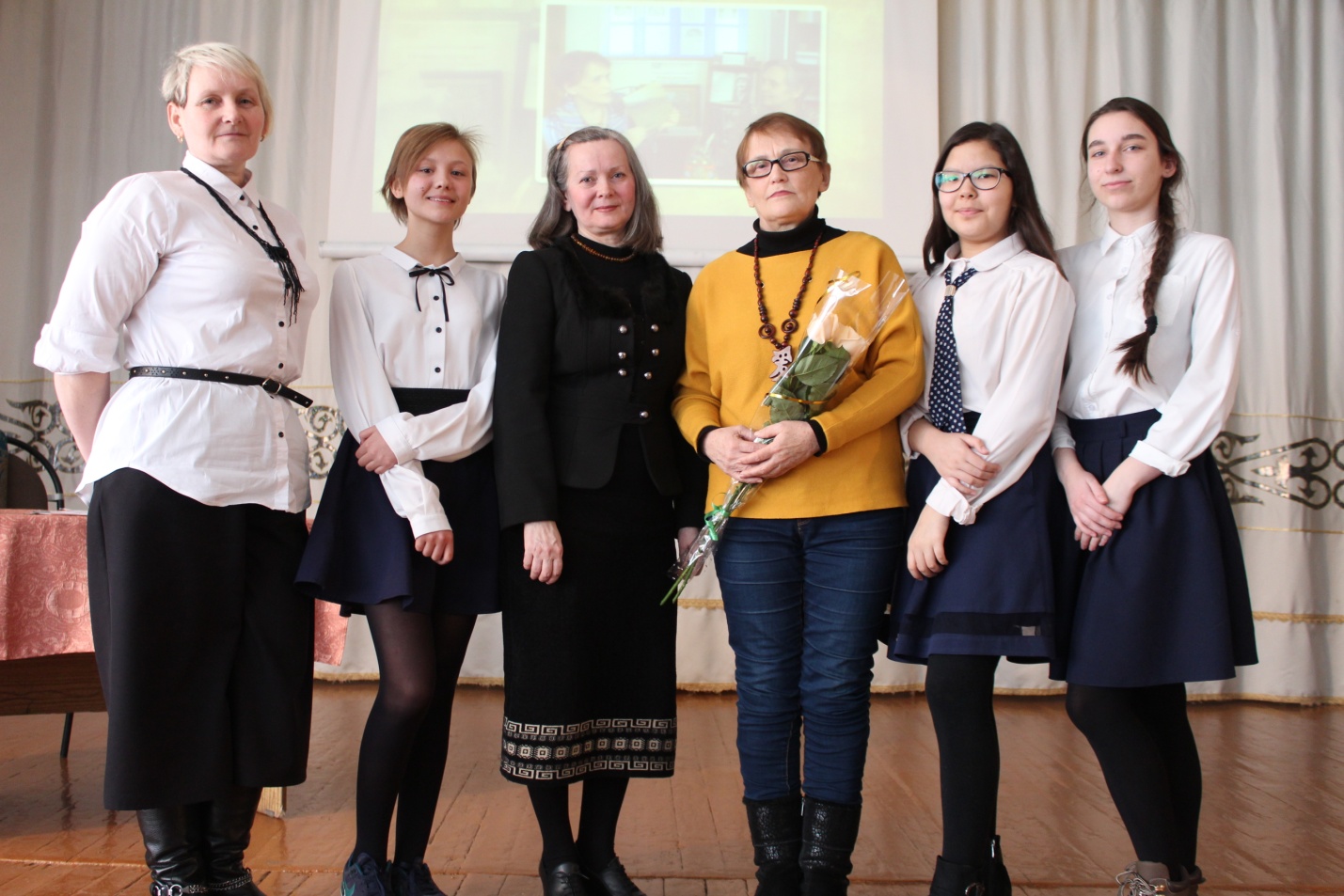 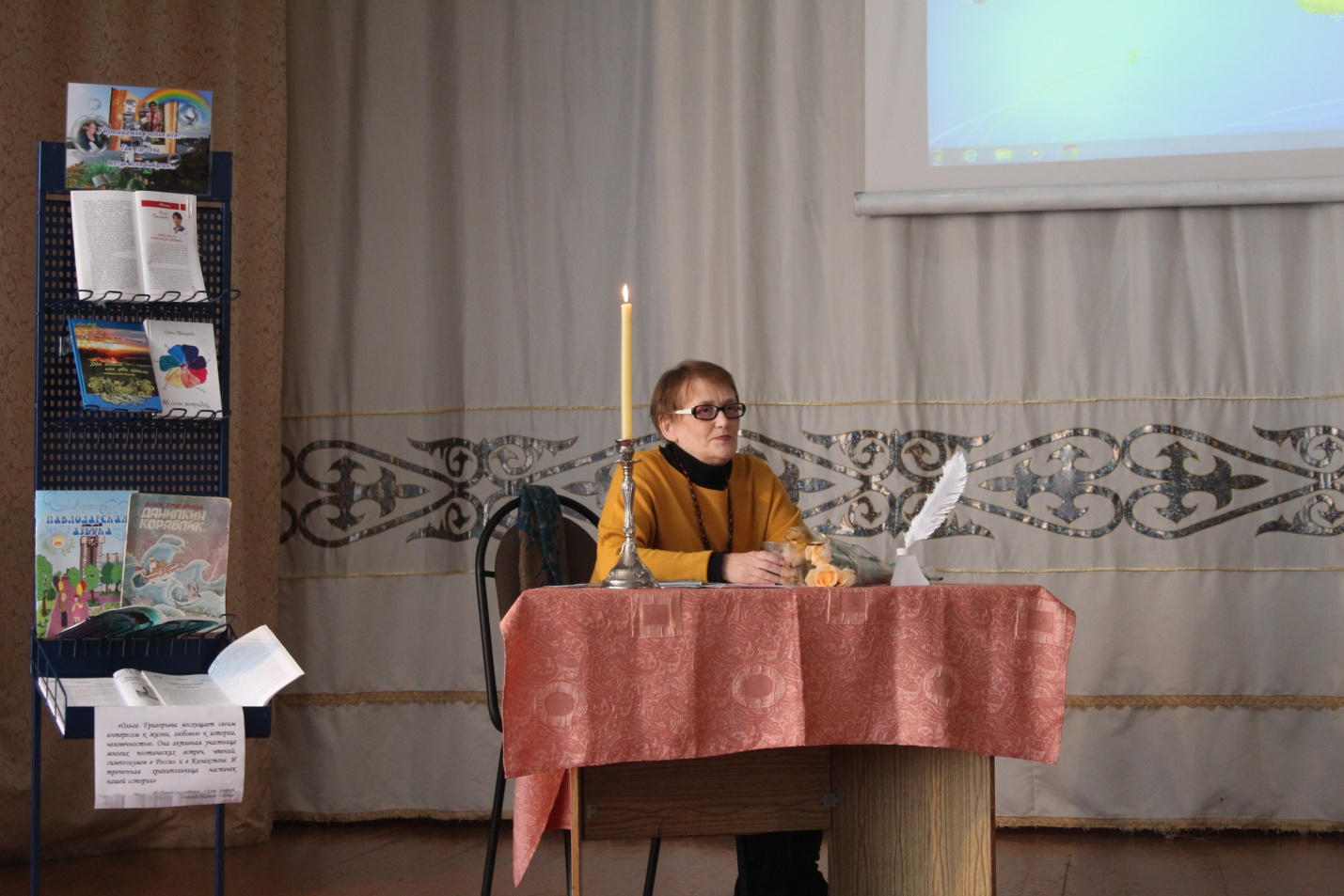 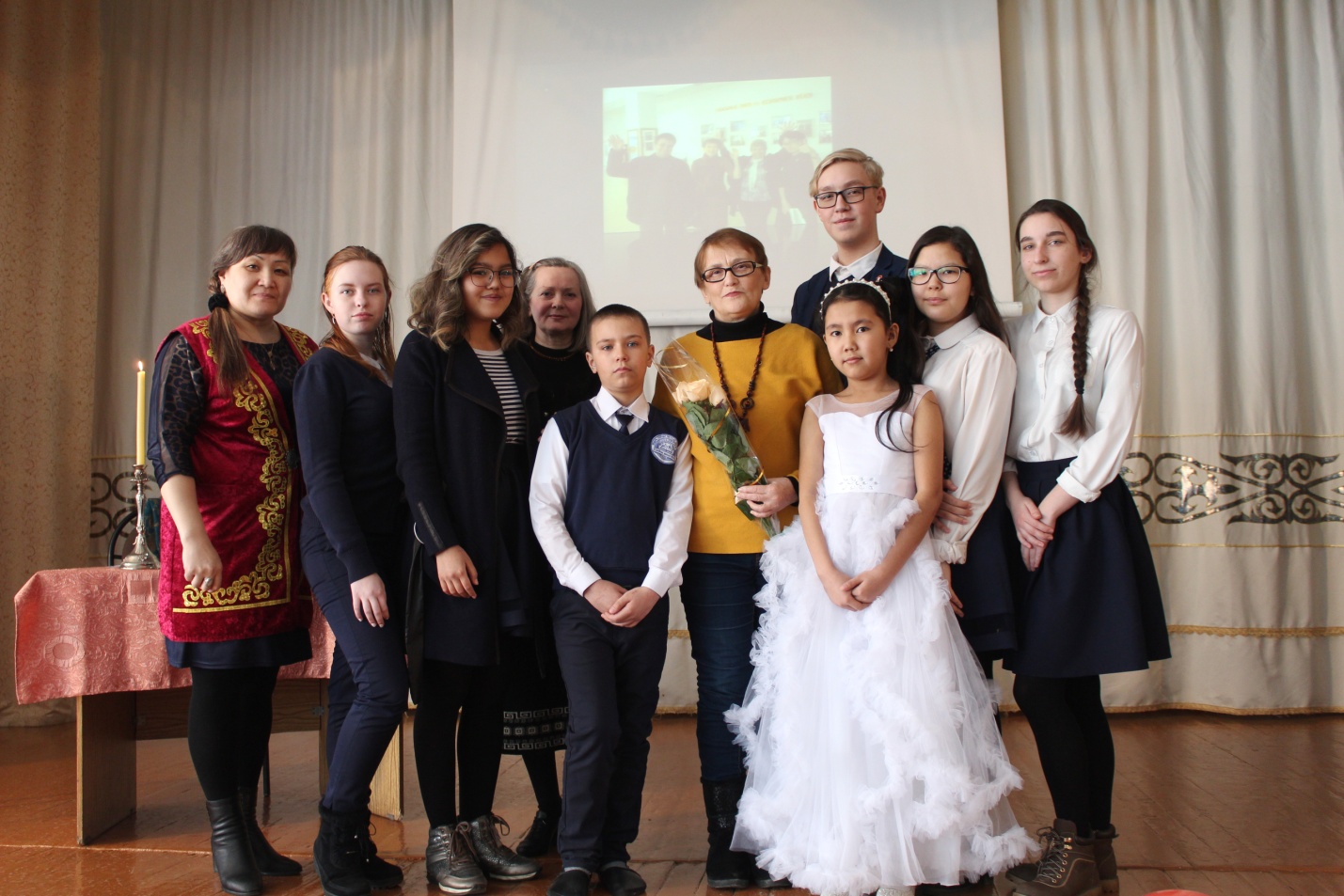 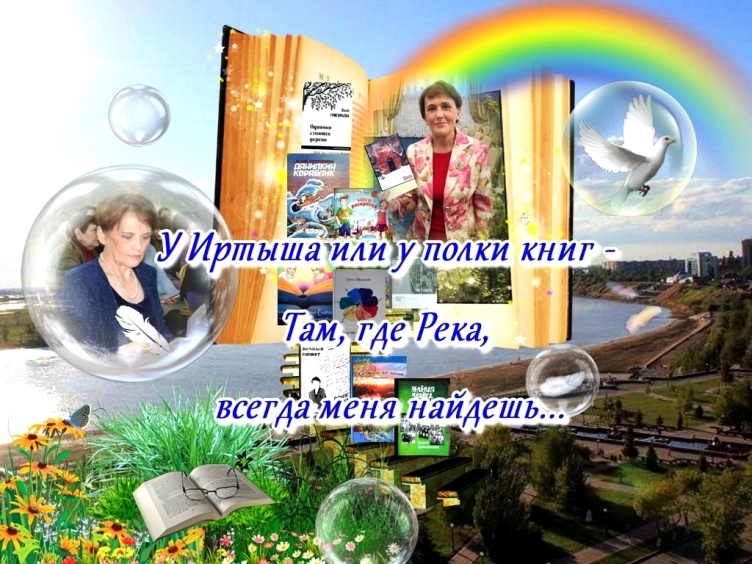 